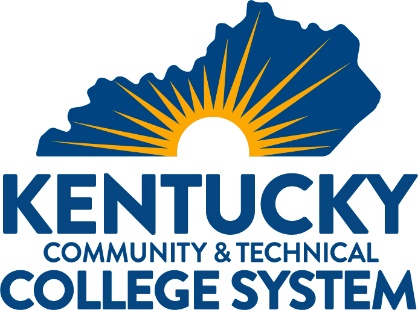 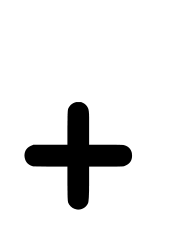 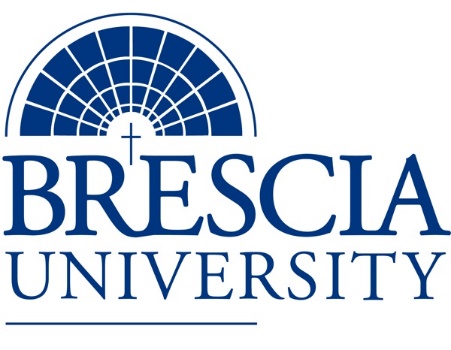 TRANSFER PATHWAY GUIDEAssociate of Applied Science to Bachelor in Integrated Studies Environmental Science TechnologyOverviewCompletion of the following curriculum will satisfy the requirements for Associates of Applied Science at the Kentucky Community and Technical College System and leads to a Bachelor’s Degree at Brescia University. Admission RequirementsOfficial transcript from all schools attended.  Combined grade point of average of a 2.0 or higher.Degree RequirementsStudents can apply to Brescia University at: https://www.brescia.edu/apply/ For any questions or additional information on tuition, deadlines, or start dates, please email BUconnections@brescia.eduGeneral Transfer RequirementsBrescia University can accept up to 77 hours of transfer credit from KCTCS from their associate of applied science for courses where a student made a grade of C or above.KCTCS AAS TO BU’s Bachelor Degree CHECKLIST Kentucky Community and Technical College SystemCategory 1: KCTCS General Education Core Requirements (24 hours)*World History is required at Brescia University. If not taken at KCTCS, will need to be taken at Brescia. Category 2: KCTCS Technical and Support Component (38 hours)BRESCIA UNIVERSITYMajor Requirements for Integrated Studies, Emphasis in BusinessUpdated: {8-26-2020}KCTCS CourseCourse or CategoryCredits{Institution}
CourseCompletedMAT 150College Algebra3BIO 112Intro to Biology3Social/ Behavioral Sciences3Heritage/ Humanities*3ENG 101Writing I3ENG 102Writing II3COM 181Basic Public Speaking3Digital Literacy3Subtotal General Education Core Courses24KCTCS CourseCourse or CategoryCredits{Institution}
CourseCompletedEST 150Introductory Ecology* 4CHE 170General College Chemistry I* 4CHE 175General College Chemistry Lab I* 1EST 160Hydrologic Geology* 3EST 161Hydrologic Geology Lab* 1EST 170Environmental Sampling Lab 2EST 220Pollution of Aquatic Ecosystems 3EST 230Aquatic Chemistry Lab 2EST 240Sources and Effects of Air Pollution 4EST 250Solid and Hazardous Waste Management 3EST 260Environmental Analysis Lab 2EST 270Environmental Law and Regulation 3EST 290Applied Projects in Environmental Science Technology 2Program Elective 3Subtotal AAS Technical Courses38Brescia University CourseCourse NameCredits{Institution} CourseTaken at KCTCSEng 201Intro to Fiction3CS 105Office Applications3Spn 101 GER Foreign Language3Drm 325Oral Interpretation (GER UD Fine Arts)3Eng 341 or 342GER UD Literature3Phl 346 Business Ethics (GER UD Philosophy)3Psy 105Intro to Psychology (GER Social Beh Sci)3Th 318Faith & Justice (GER UD Theology)3BAd 301Business Law 3BAd 405Management Information Systems3BAd 410Public Regulation of Business3Mgt 306Management Concepts3Mkt 307Marketing Concepts3BAd 418 Quantitative Methods for Business3Mgt 315 Personnel/Human Resource Management3IS 499Sr. Capstone (Final Paper Required)3SW 310 Social Issues and Diversity (UD Elective)3Mgt 308Organizational Behavior (Or another UD Elective)3Eco 201Principles of Economics I (or another Free Elective)3Eco 202Principles of Economics II (or another Free Elective)3Free Electives, if needed6Subtotal BRESCIA Credit Hours66Total Baccalaureate Degree Credit Hours128